Comité Île-de-France de canoë kayak et sports de pagaie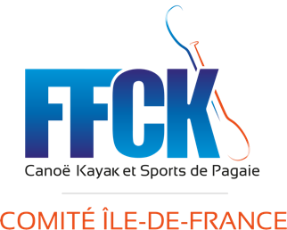 Stade nautique Olympique d'Île-de-France 3 route de Torcy, 77360 Vaires-sur-Marne+33 7 69 73 40 39 - contact@crifck.fr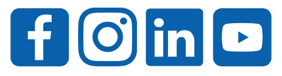 www.kayak-iledefrance.fr Commission eau vive    Circuit de progression en eau viveBassin de Vaires-sur-Marne – P2Deux dates pour les inscriptions Le dimanche 27 mars de 14h à 16h Le samedi 2 avril de 14h à 16h Organisation et encadrement :  		Jean-Paul MOREL (PSUC - Orsay)		Jacques GUYARD (Chelles)		Jacky BIRONNEAU (SNTM)		Lionel SERBAT (SNTM)		Gauthier VANDENABEELE (CTR)		Joël DUGAY (CEV)Objectif de la formation Elle a pour objectif, dans le cadre du circuit de progression sur les bassins d’eau vive franciliens, de permettre un perfectionnement régulier à la pratique de l’EV en prenant en compte plusieurs thématiques :La sécurité en eau viveLa technique : technique de pagaie, stop, reprise, direction, équilibre, …, La progression en eau vive et la confiance en soiPratiquer sur le court terme des rivières de cl 3 à cl 5Participer au rassemblement d’été sur Saint Clément : du 3 juillet au 9 juillet 2022Niveau minimum requis et contenu des sessionsNiveau pagaie verte  Techniques de sécurité en eau viveTechniques de progressionLes participant.e.s doivent être capables de : Naviguer avec équilibre et aisanceDe récupérer son kayak avec de l’aideDe réaliser plusieurs techniques de pagaie pour maintenir son équilibre et la direction de son kayakL’équipement à prévoir :Équipement complet pour naviguer en sécuritéLes navigations sont organisées par les moniteurs et accompagnées d’une réunion préparatoire avant le départ et d’un bilan de la journée lors du retour de la navigation. Date et lieu de la formation (*)   	Dimanche 27 mars sur le bassin nautique de Vaires-sur-Marne à 13h15 	Samedi 2 avril sur le bassin de Vaires-sur-Marne à 13h15(*) vous pouvez vous inscrire sur les deux datesInscription Les inscriptions sont effectuées sur le site du Comité régional-Commission mer par le formulaire  en ligneRenseignements :  joel.dugay@sfr.fr    mer@crifck.frLa liste des participants vous sera communiquée pour un éventuel covoiturageÉquipement individuel Kayak ponté, jupe, pagaie, gilet obligatoire, casque obligatoire Eau, aliments énergétiques, boisson chaude en thermos. Une tenue de navigation chaude, néoprène ou étanches. Des vêtements de rechange 